Station 5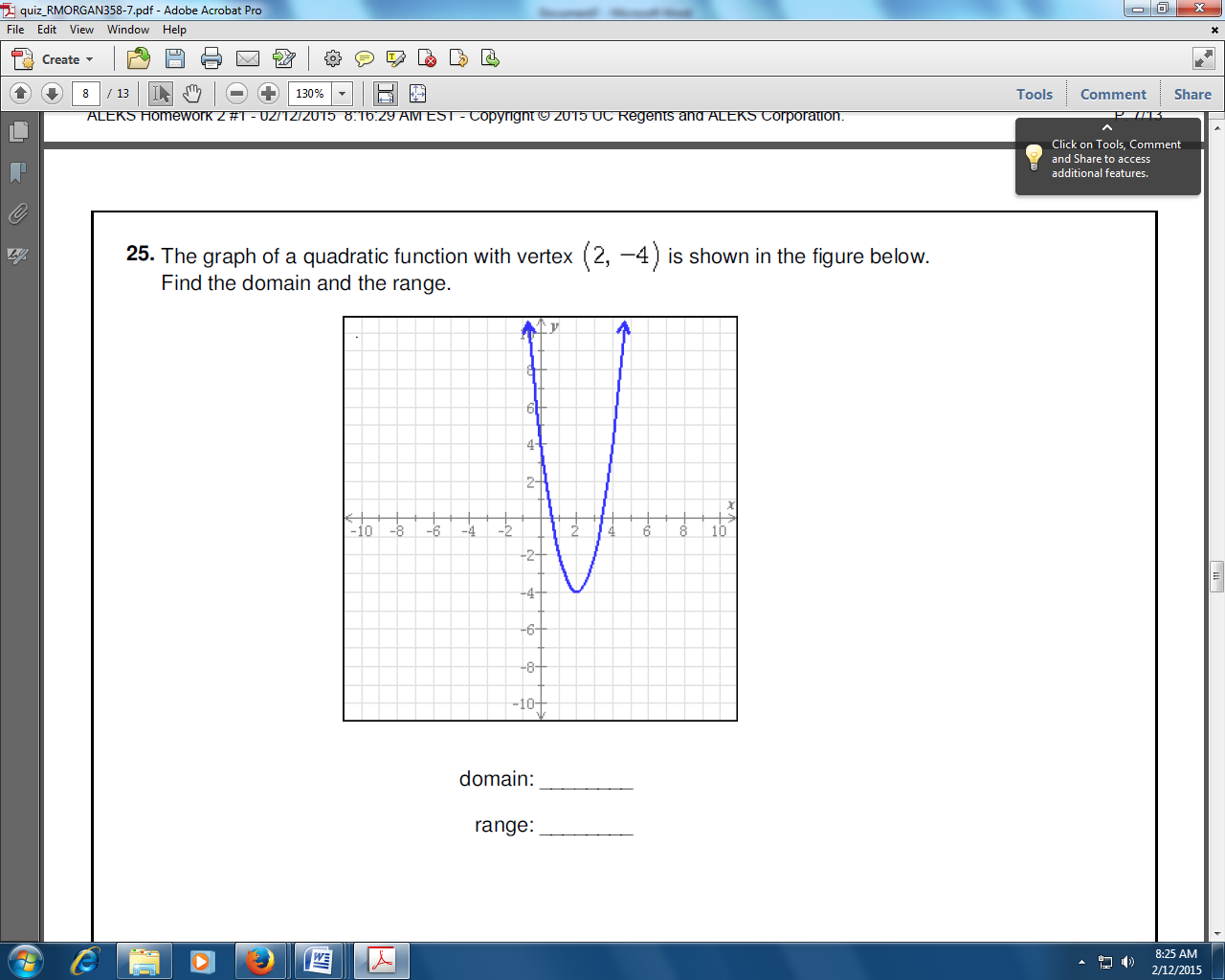 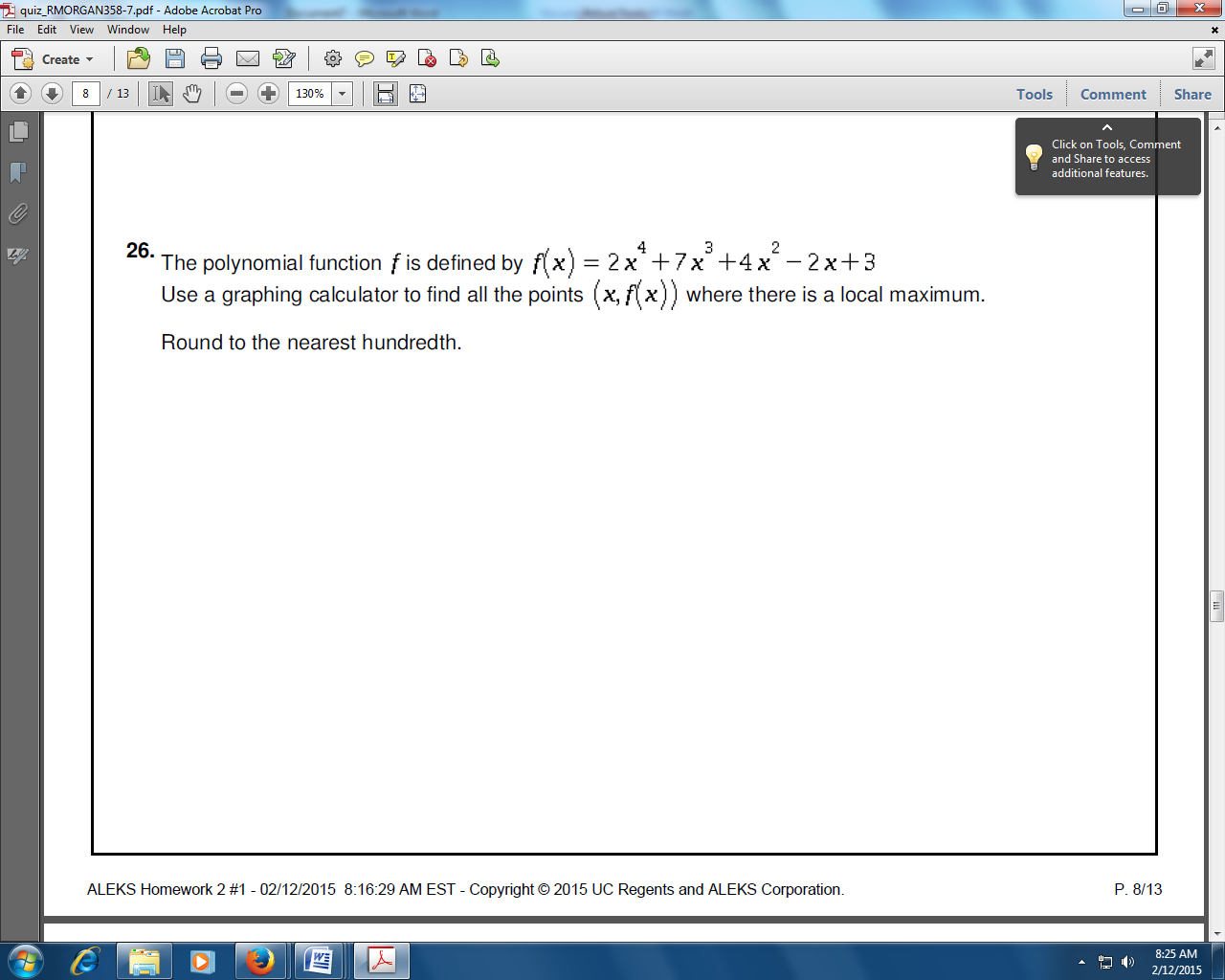 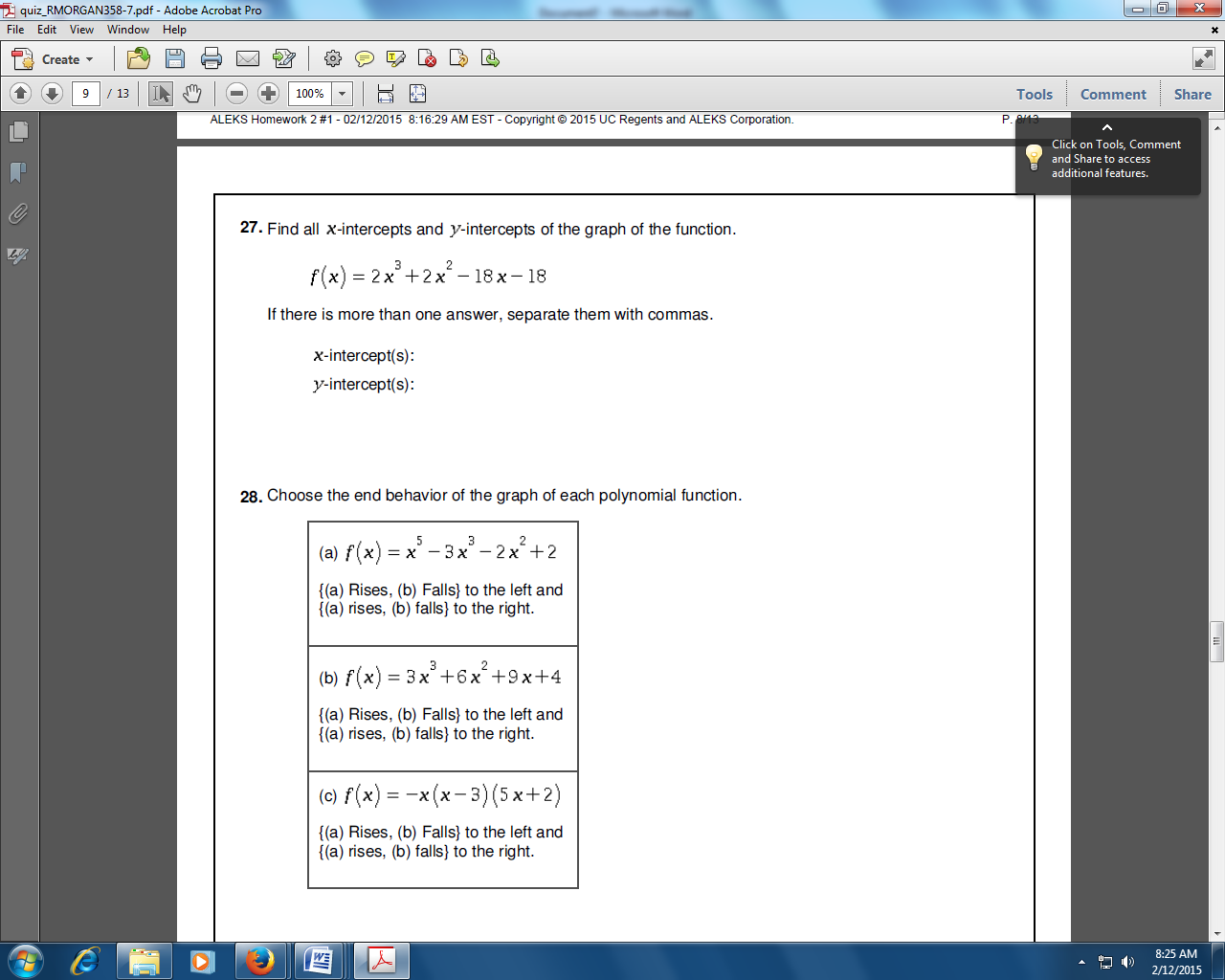 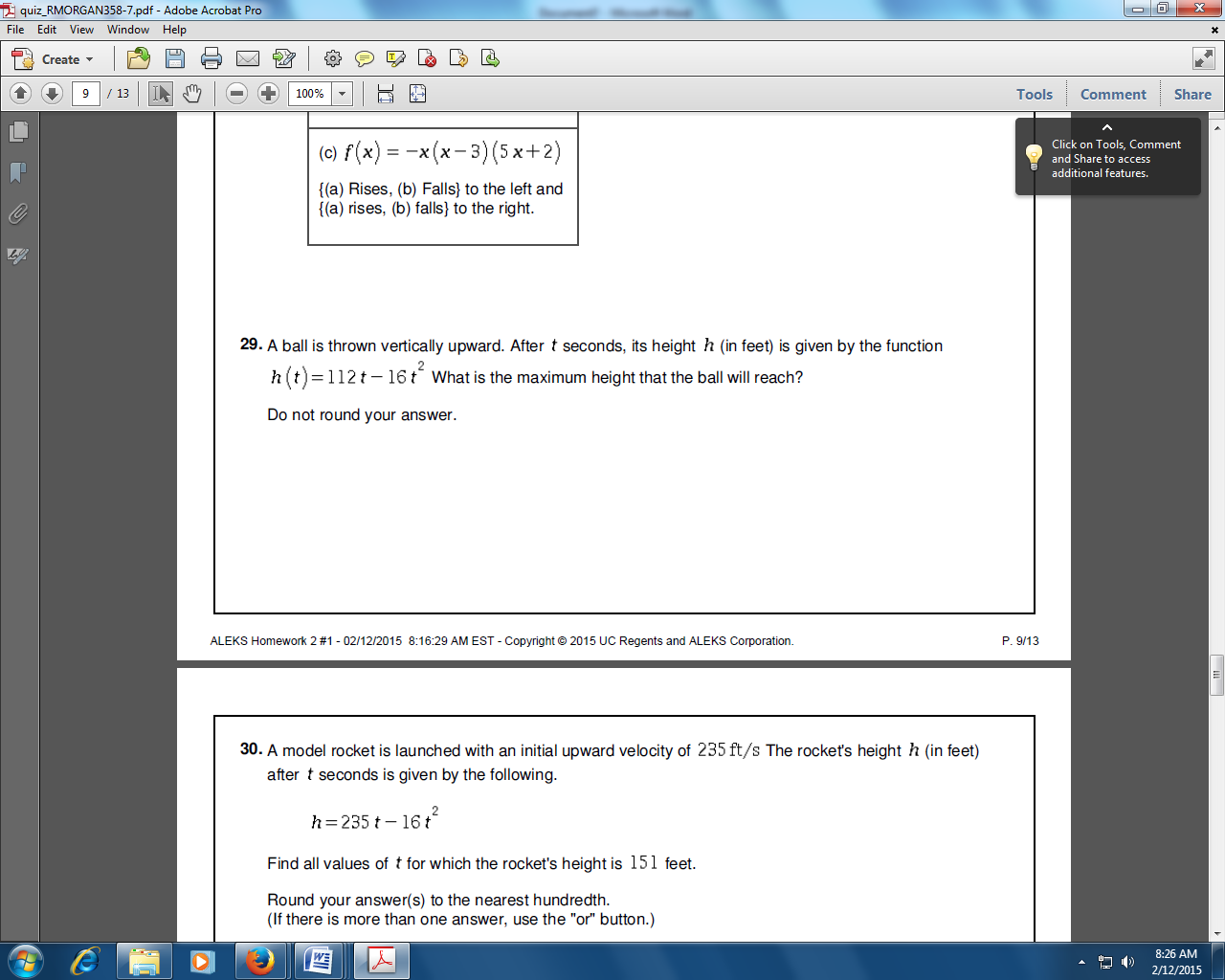 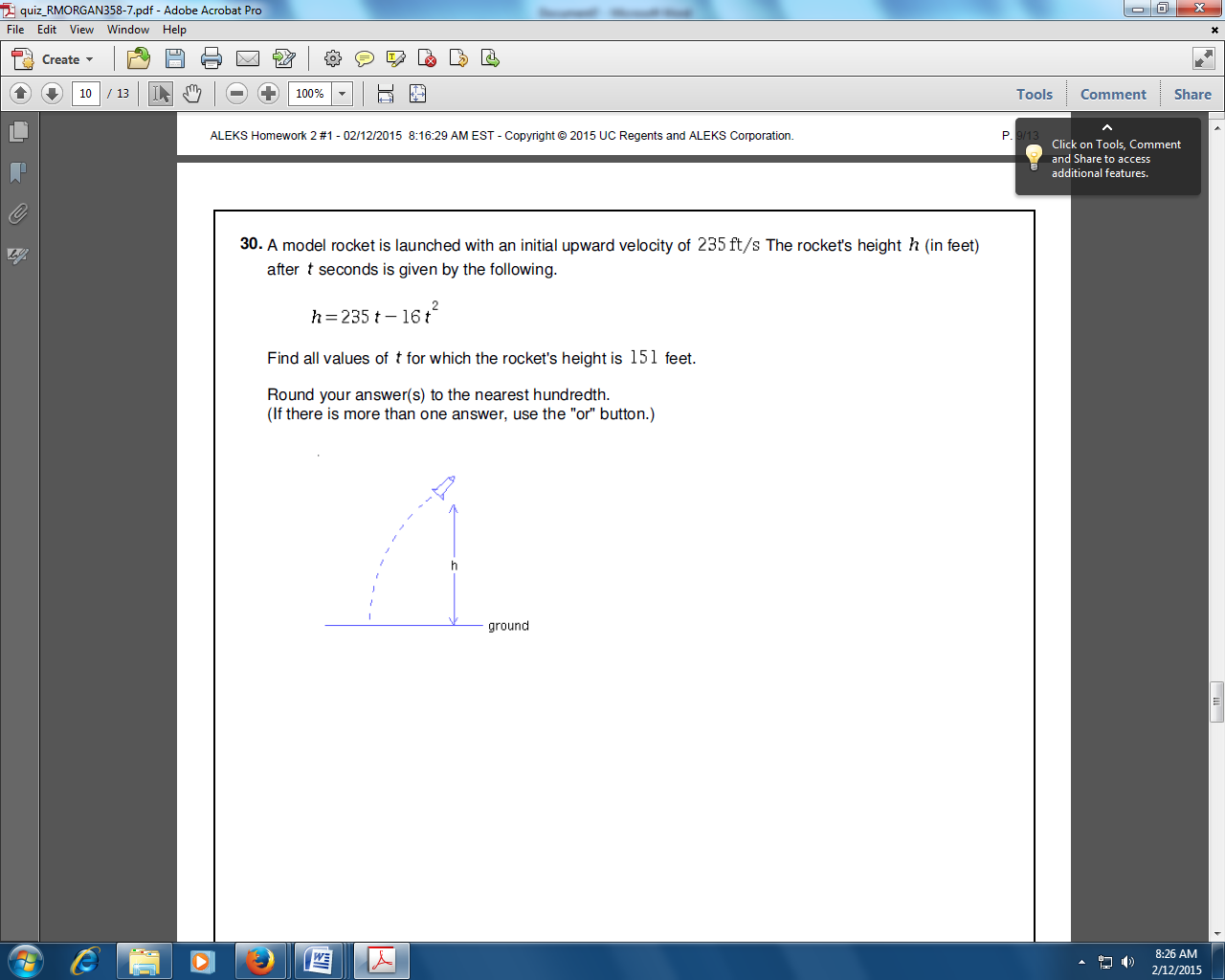 